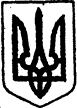 КИЇВСЬКА ОБЛАСТЬТЕТІЇВСЬКА МІСЬКА РАДАVІІІ СКЛИКАННЯДЕСЯТА  СЕСІЯПРОЕКТ РІШЕННЯ28 вересня 2021 року                           №  -10 -VIIІ
		Про  затвердження Порядку організації безоплатного позачергового та пільгового першочергового зубопротезування  населення Тетіївської громади, постраждалого  внаслідок Чорнобильської катастрофи      Відповідно до Закону України  «Про  статус і соціальний захист громадян, які постраждали внаслідок Чорнобильської катастрофи»,  Програми соціального захисту  громадян, постраждалих внаслідок Чорнобильської катастрофи на 2021-2025 роки,  Тетіївська міська рада                                    В И Р І Ш И Л А :1. Затвердити  Порядок організації безоплатного позачергового та пільгового     першочергового зубопротезування  населення Тетіївської громади,      постраждалого  внаслідок Чорнобильської катастрофи (додається).2. Контроль за виконанням даного рішення покласти на постійну депутатську       комісію з питань соціального захисту, охорони здоров"я, освіти,          культури, молоді і спорту           Міський голова                                         Богдан БАЛАГУРА                                                                                        Додаток                                                                                                           до рішення  десятої сесії Тетіївської                                                                 міської ради   VIII скликання                                             від 28.09.2021 р.  №    -10-VIIIПорядок організації безоплатного позачергового та пільгового першочергового зубопротезування  населення Тетіївської громади, постраждалого  внаслідок Чорнобильської катастрофиЗагальні положення1.1 Порядок зубопротезування населення Тетіївської територіальної громади, постраждалого внаслідок Чорнобильської катастрофи (далі – Порядок) визначає механізм використання коштів та надання медичних послуг з зубопротезування громадянам пільгової категорії населення, які користуються пільгою відповідно до Закону України «Про статус і соціальний захист громадян, які постраждали внаслідок Чорнобильської катастрофи».	Порядок застосовується до громадян Тетіївської територіальної громади постраждалих внаслідок Чорнобильської катастрофи, які зареєстровані та постійно проживають на території Тетіївської територіальної громади.	Відповідно до статей 20-21 Закону України «Про статус і соціальний захист громадян, які постраждали внаслідок Чорнобильської катастрофи», мають право на безоплатне позачергове зубопротезування (за винятком зубопротезування із дорогоцінних металів та прирівняних по вартості до них, що визначається центральним органом виконавчої влади, що забезпечує формування державної політики у сфері охорони здоров'я) особи, віднесені до категорії 1, категорії 2. 	Для громадян, віднесених до 3 категорії постраждалих внаслідок Чорнобильської катастрофи установлено, що пільга, передбачена пунктом 2 статті 20 Закону України «Про статус і соціальний захист громадян, які постраждали внаслідок Чорнобильської катастрофи» (безоплатне позачергове зубопротезування), надається за умови, якщо розмір середньомісячного сукупного доходу сім’ї в розрахунку на одну особу за попередні шість місяців не перевищує доходу, який дає право на податкову соціальну пільгу у порядку, визначеному Кабінетом Міністрів України. Порядок надання послуг2.1 Послуги з безкоштовного протезування здійснюються на підставі медичного висновку за рахунок і в межах коштів, виділених з бюджету Київської обласної державної адміністрації у бюджет Тетіївської міської територіальної громади на відповідний бюджетний рік. 2.2. Реєстрація та постановка на чергу для безкоштовного протезування проводиться Комунальним підприємством «Комунальне некомерційне підприємство Тетіївська центральна лікарня» на підставі документів, що підтверджують право на отримання пільг. 2.3 Перелік документів, необхідних для постановки на чергу для безкоштовного зубопротезування пільгової категорії населення:- заява;- копія паспорта; - копія посвідчення, що підтверджує право на пільги; - довідка відділу соціального захисту населення виконавчого комітету Тетіївської міської ради, яка підтверджує право на пільги по безкоштовному зубопротезуванню, виданої відповідно до постанови Кабінету Міністрів України від 04.06.2015 № 389 (зі змінами).2.4 Для отримання довідки,  яка підтверджує право на пільги по безкоштовному зубопротезуванню особи повинні надати до відділу соціального захисту населення виконавчого комітету Тетіївської міської ради:- заява згідно з Додатком.- копія паспорта; - копія ідентифікаційного коду;- копію посвідчення, що підтверджує право на пільги;Особи віднесені до 3 категорії повинні надати довідку про доходи за попередні  шість місяців перед зверненням, всіх членів сім’ї пільговика.2.5 Особа пільгової категорії заповнює заяву, надає копії необхідних документів та їх оригінали, після чого відповідальна особа стоматологічного кабінету вносить необхідні дані в журнал реєстрації. 2.6 Заява реєструється в журналі реєстрації, який ведеться за відповідною формою. 2.7  Дата подання заяви разом з документами, зазначеними в пункті 2.3. Порядку, є датою звернення. 2.8 Особа пільгової категорії може бути знята з черги для безоплатного зубопротезування у випадках:- зміни місця реєстрації за межами Тетіївської міської територіальної громади;- письмової відмови пільговика від послуг за безкоштовним зубопротезуванням; - смерті пільговика. 2.9 Виконані роботи по безкоштовному зубному протезуванню оформляються актом виконаних робіт на відшкодування витрат з зубопротезування. Акт виконаних робіт підписується керівником стоматологічного кабінету та керівником  КП КНП «Тетіївська центральна лікарня».КП КНП «Тетіївська центральна лікарня», надає до відділу соціального захисту населення виконавчого  комітету Тетіївської міської ради, звіт про здійснення зубопротезування пільгової категорії населення постраждалого внаслідок Чорнобильської катастрофи до 10 числа місяця, що настає за звітним періодом, а в грудні до 24 числа звітного місяця, для відшкодування зазначеної суми в актах. 2.10. Вартість послуг з зубного протезування визначається згідно прейскуранту цін, затвердженого розпорядчим документом КП КНП «Тетіївська центральна лікарня», згідно чинного Закону України «Про ціни і ціноутворення» від 21 червня 2012 року № 5007-VI та з урахуванням Закону України «Основи законодавства України про охорону здоров’я» від 19 листопада 1992 року № 2801-ХІІ. 2.11. Порядок фінансування та відшкодування витрат за послуги пільгового зубопротезування 3.1. На підставі наданих актів виконаних робіт складається заявка на фінансування та відшкодування. 3.2. Фінансування витрат здійснюється за рахунок коштів виділених з бюджету Київської обласної державної адміністрації бюджету Тетіївської міської територіальної громади. 3.4. Головний розпорядник коштів протягом трьох днів перераховує кошти на реєстраційний рахунок  КП КНП «Тетіївська центральна лікарня».3.5. Другі примірники актів виконаних робіт зберігаються в КП КНП «Тетіївська центральна лікарня» протягом трьох років відповідно до чинного законодавства.      Секретар міської ради                                          Наталія ІВАНЮТА